		Obec   Most pri Bratislave, Bratislavská 96/98, 900 46 Most pri Bratislave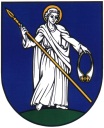 		Matričný úradŽ I A D O S Ťo úpravu priezviska bez koncovky slovenského prechyľovania v knihe manželstiev v zmysle § 19 ods. 6 zákona NR SR  č. 154/1994 Z. z. o matrikách v znení neskorších predpisovPodpísaná ........................................................ rodné priezvisko ............................................... narodená .................................................. v ................................................................................ rodné číslo ................................................................ bytom ...........................................................................................................................................V súlade s ustanovením § 19 ods. 6  zákona NR SR č. 154/1994 Z. z. o matrikách v znení neskorších predpisov, žiadam o úpravu priezviska bez koncovky slovenského prechyľovania v knihe manželstiev z priezviska .................................................... na priezvisko .......................................................Manželstvo bolo uzavreté v ............................................................. dňa .....................................V Moste pri Bratislave, dňa ...................................                                                                                                ......................................................                                                                                                                      podpis Súhlasím so spracovaním uvedených osobných údajov v zmysle zákona č. 18/2018 Z. z. o ochrane osobných údajov a o zmene a doplnení niektorých zákonov v znení neskorších predpisov na účel spracovania tohto ohlásenia v rozsahu poskytnutých údajov.Prílohy: OP žiadateľa     Rodný list žiadateľa